Единственное в мире НаШествие Дедов Морозов!Рыбинск  → ТутаевПрограмма тураДень 1: РыбинскПриглашаем Вас принять участие в самом ярком и удивительном рыбинском празднике "НаШествии Дедов Морозов" во главе с Главным Дедом Морозом страны из Великого Устюга. Тысячи волшебников в преддверии Нового Года заполняют улицы города в торжественном шествии, которое заканчивается веселым праздником на главной площади!Вы станете не только зрителем, но и участником! Уже с самого утра начнутся веселые приключения! Костюмы Деда Мороза наденут сотрудники коммунальных служб, а также водители троллейбусов и автобусов. Кондукторы будут работать в общественном транспорте в костюмах новогодних героев! Но и это еще не все!07.30 – Отправление автобуса от м. Алексеевская. Путевая экскурсия.13.00 – Прибытие в Рыбинск. Обед в кафе города.Размещение в гостинице «Гостевой дом». В каждом номере, кроме, обычных предметов Вас ждет настоящий костюм Деда Мороза, ведь все жители и гости Рыбинска, включая администрацию города и области, в этот день, независимо от пола и возраста, облачаются в костюмы Дедов Морозов. Обязательно наденьте его и Вы, ведь скоро начинаются удивительные приключения!14.30 – Отъезд на Открытие праздника.15.00 – Праздничное шествие Дедов Морозов, в котором примут участие более 1500 зимних волшебников!16.00 – Главный Дед Мороз страны из Великого Устюга зажигает огни на главной Ёлке города. Приветствие национальных Дедов Морозов: Паккайне из Карелии, Повелитель Холода из Якутии, Белый Старец из Бурятии, Ямал Ири из Ямала.Праздничный фейерверк! В свободное время вы можете приятно провести, прогуливаясь по набережным Волги и историческому центру, не снимая костюмов, где  множество небольших уютных кафе и ресторанчиков и… Дедов Морозов!День 2: ТутаевС 08.00 – Завтрак в кафе гостиницы (шведский стол).09.00  – Освобождение номеров. Отправление на экскурсионную программу.Обзорная авто-пешеходная экскурсия по историческому центру старинного купеческого города, украшенного снежными фигурами Дедов Морозов, символами города «Рыбинскими рыбами», гирляндами и новогодними елками.11.00 – Отправление в Тутаев (Рыбинск → Тутаев: 49 км).12.00 – Прибытие. Обзорная экскурсия по Борисоглебской стороне.На Борисоглебской стороне древнего города возвышается величественный храм XVII века – Воскресенский собор. Возведенный в традициях ярославского храмового зодчества, он впечатляет гармонией монументальных объемов с обильным узорочьем стен и благолепием внутреннего убранства. Экскурсия по фрескам Воскресенского собора. Обзор левого берега со смотровой площадки, откуда открывается великолепный вид на храмы левобережной части города (бывший Романов).13:30 – Экскурсия в Музей "Дом купца Вагина". Особняк полностью сохранил планировку 19 века: на 1 этаже - купеческая лавка, знакомящая посетителей  с основным занятием купцов – торговлей, на втором этаже – жилые покои, наполненные мебелью и предметами, рассказывающими об образе жизни местного купечества, их самобытности, обычаях и традициях встречи Нового Года и Рождества. В интерактивной новогодней программе Вы узнаете, как праздновали Рождество в Романово-Борисоглебске, как украсить ёлку по-купечески, сможете поучаствовать в рождественских гаданиях, познакомиться с выставкой «Рождественская открытка». Мастер-класс по изготовлению рождественской открытки.15:30 - Обед в ресторане города.16:30 – Отправление в Москву (м. ВДНХ).Дополнительная информацияВнимание! Обязательно ознакомьтесь с правилами страхования! Для данного тура оформляется группой страховой полис, во время путешествия полис находится у сопровождающего тур. группы. Туроператор сотрудничает с СК "Центральное Страховое Общество" и оставляет за собой право замены данной СК на любую другую с аналогичным пакетом услуг для каждого конкретного тура.Важно! Обращаем Ваше внимание, что транспортное обслуживание по программе может осуществляться следующими видами автотранспорта: автобус, микроавтобус, минивэн, автомобиль и другое (в зависимости от количества пассажиров). Рассадка, предоставленная при бронировании, может носить условный характер. В случае если представленная рассадка не совпадает с тем типом автотранспортного средства, которое будет осуществлять перевозку на маршруте, то Туроператор заблаговременно информирует заказчиков в личной переписке по заказам о замене. Заказчик в свою очередь подтверждает или не подтверждает в ответном сообщении свое согласие на изменения.* Обращаем Ваше внимание на то, что Туроператор оставляет за собой право изменять последовательность экскурсионной программы. Также Туроператор имеет право заменить пункты программы на равнозначные при условии заблаговременного информирования туристов.Ближайшие даты тураПраво на предоставление льготы имеют школьники/студенты/пенсионерыВ стоимость тура включены*:Размещение в номерах с удобствами (1-2-3 местные номера);Питание по программе (1 завтрак, 2 обеда);Экскурсии по программе;Проезд на автобусе;Услуги сопровождающего на маршруте;Страхование от несчастного случая;Праздничные развлекательные мероприятия;* в соответствии с программой тураВ стоимость тура не входит:Информация по размещению: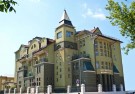 «Гостевой дом» — современный, уютный отель. К услугам гостей - комфортабельные номера, ресторан, конференц-зал, банкетный зал, автостоянка (с возможностью размещения автобусов), сауна с бассейном, бильярд, центр красоты (солярий, парикмахерская), прачечная.«Гостевой дом» расположен в центре города, на границе новых микрорайонов и исторической застройки, таким образом, с одной стороны гостиница находится в нескольких минутах от исторической части города, в непосредственной близости от культурных и туристических достопримечательностей, с другой — в пяти минутах от железнодорожного вокзала.Важно! Женское и мужское подселение для одиночных туристов на гарантии без доплат.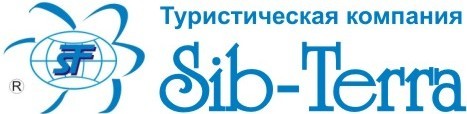 Россия, 650066, г. Кемерово,пр. Октябрьский, 4 а, оф. 207,телефон: 8-909-515-67-67,тел./факс: (38-42) 755-755,e-mail: info.sib-terra@mail.ru;сайт: http://www.sib-terra.ruОтправлениеЦена руб. (полная / льготная)17.12- 18.12.20167350 / 73501-местное размещение (по желанию под запрос в ЛК)1500 руб.